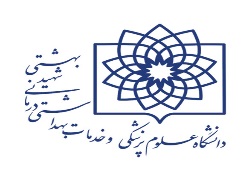 فرم معیار عمومی جهت ارزشیابی رسانه های آموزشیعنوان:مناسبت:لطفا با گذاردن علامت ضربدر در ستون بلی  یا خیر در مقابل هریک از معیارهای عمومی زیر، مواد آموزشی را ارزیابی کنید .*** پذیرش 8 معیار از معیارهای عمومی فوق جهت قبولی مطلوبیت رسانه الزامی است .پیشنهادات :ردیفمعیارهای عمومیبلیخیر1آیا گروه هدف ماده آموزشي از نظرسطح تحصيلات،فرهنگ ، موقعيت جغرافيایي –اجتماعي- اقتصادی دموگرافيك مورد تجزیه و تحليل قرار گرفته اند.2آیا گروه هدف در انتخاب و توليد و ارزشيابي ماده آموزشي فوق مشارکت داشته اند3آیا ماده آموزشي براساس باورها و اعتقادات گروه هدف طراحي و منعكس کننده سبك زندگي روزانه آنها است.4آیا ماده آموزشي عاری از عناصری است که موجب رنجش خاطر جوامع سنتي مي گردد..5آیا اهداف اختصاصي آموزش در ماده آموزشي عنوان شده است یا به نحوی در آن مستتر است.6آیا ماده آموزشي بخشي از یك برنامه کلي آموزشي است که جهت گروه هدف طراحي شده است.7آیا توليد کنندگان ماده آموزشي که آن را ترویج مي نماینددر دسترس هستند.8آموزشي یا دور های مهارت آموزی درجهت تقویت پيام های فوق طرح ریزی شده اند.9آیا آموزش های قابل دسترس (مواد آموزشي- بروشور – راهنما - جزوات و ....... )برای استفاده ازماده آموزشي موجود است.10آیا ماده آموزشي نشان دهنده آن است که کارکنان بهداشتي نيز در آن مشارکت داشته اند.11آیا ماده آموزشي انتخاب آگاهانه را ترویج مي دهد و موجب برانگيختن گروه هدف دررفتار مورد نظرمي شود.12آیا این ماده آموزشي پيش آزمون شده است.جمعتعداد معیارهای پذیرفته شده :